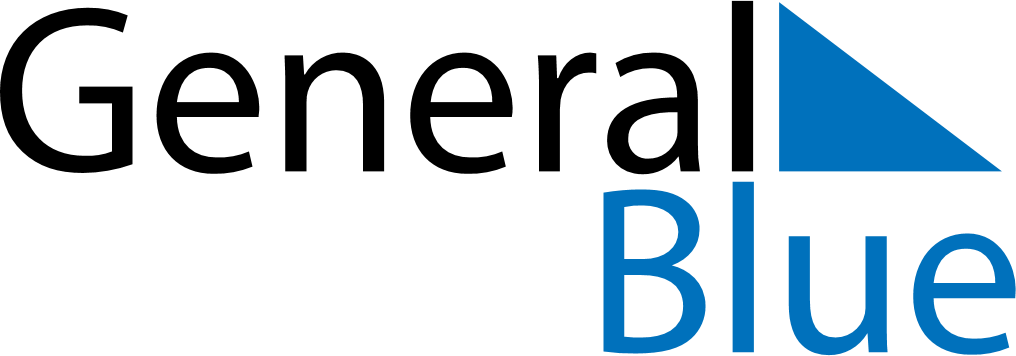 2026 - Q2Guatemala 2026 - Q2Guatemala 2026 - Q2Guatemala 2026 - Q2Guatemala 2026 - Q2Guatemala 2026 - Q2Guatemala AprilSUNMONTUEWEDTHUFRISATApril1234April567891011April12131415161718April19202122232425April2627282930AprilMaySUNMONTUEWEDTHUFRISATMay12May3456789May10111213141516May17181920212223May24252627282930May31JuneSUNMONTUEWEDTHUFRISATJune123456June78910111213June14151617181920June21222324252627June282930JuneApr 2: Maundy ThursdayApr 3: Good FridayApr 4: Easter SaturdayApr 5: Easter SundayMay 1: Labour DayJun 29: Army Day